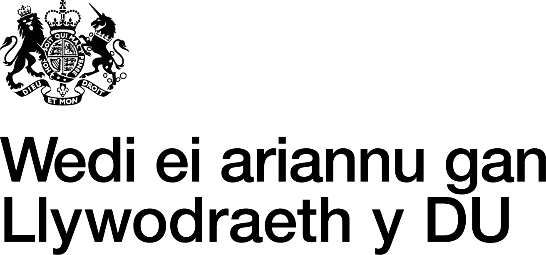 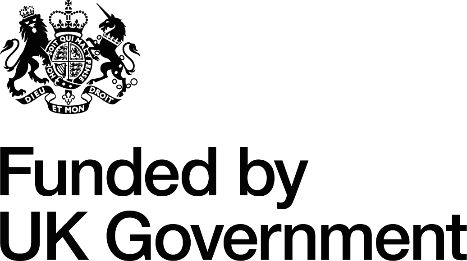 
Cymorth i Wella Mynediad i Ddigwyddiadau -Nodiadau Canllaw Cyflwyniad Mae'r nodiadau canllaw hyn yn esbonio'r cynllun grant a'r mathau o brosiectau a allai fod yn gymwys ar gyfer cymorth. Os ydych yn ystyried y gallai eich cynlluniau prosiect fod yn gymwys ar gyfer grant a’ch bod yn dymuno gwneud cais am gymorth o dan y cynllun hwn, gweler yr adran ‘Sut i Wneud Cais’ isod.Ariennir Cynllun Cymorth Gwella Mynediad i Ddigwyddiadau Sir Fynwy o dan Gronfa Ffyniant Gyffredin Llywodraeth y DU.Pwrpas y CyllidBwriad y cynllun hwn yw cefnogi digwyddiadau sy'n ymwneud ag ymwelwyr a gynhelir yn Sir Fynwy i wella mynediad i bobl ag ystod eang o anghenion mynediad gwahanol.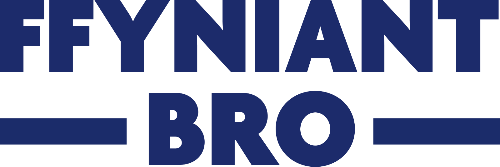 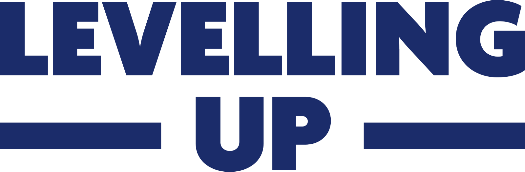 Manylion y Grant  Ardal: Cyngor Sir FynwyAgored i: Ymgeiswyr sydd am wella hygyrchedd mewn digwyddiadau sy’n ymwneud ag ymwelwyr a gweithgareddau digwyddiadau yn Sir FynwyDyddiad Cau: Derbynnir ceisiadau nes bod yr holl gyllid wedi'i ddyrannuMaint y Cyllid: Hyd at £5,000Cyn YmgeisioI wneud cais am gyllid, bydd angen i chi ddangos / cadarnhau:• Gwelliannau / gweithgareddau mynediad arfaethedig sydd o fudd i'r gymuned ehangach• Eich sefydliad sy'n berchen ar y gofod digwyddiad / gweithgaredd neu mae caniatâd i gynnal y digwyddiad / gweithgaredd eisoes wedi'i sicrhau• Bydd y digwyddiad ac unrhyw welliannau neu weithgareddau a ariennir yn cael eu cyflwyno'n ddiogel ac yn gyfreithlon.Mae'n rhaid i chi aros am gadarnhad o gyllid cyn ymrwymo i weithgareddau neu welliannau arfaethedig gan na fydd arian yn cael ei ddyfarnu ar gyfer gwelliannau gweithgaredd neu fynediad sydd eisoes wedi'u comisiynu.Beth ellir ei ariannu:Byddwn yn ystyried cefnogi unrhyw weithgaredd neu ddigwyddiad sy’n ymwneud ag ymwelwyr a gynhelir yn Sir Fynwy cyn mis Mawrth 2025 gyda’r nod o wella mynediad i ddiwallu anghenion pobl ag ystod eang o wahanol anghenion mynediad corfforol, synhwyraidd, dysgu a niwrolegol.Bydd ceisiadau’n cael eu hasesu yn erbyn y meini prawf canlynol:Nifer y bobl a'r grwpiau sy'n elwa o welliannau / gweithgareddau hygyrcheddGallu proffesiynol a thechnegol y tîm cyflenwi gan gynnwys hanes o ddarparu gweithgareddau / digwyddiadau tebyg i safon uchelPwysigrwydd y cynnig digwyddiad i gyrchfanGwerth am arianPotensial ar gyfer creu gwaddolY gallu i fonitro / mesur effaithOs hoffech drafod a yw eich prosiect, neu sefydliad posibl yn gymwys, neu os oes gennych unrhyw gwestiynau eraill am y gronfa, e-bostiwch heidicarey@monmouthshire.gov.uk.Meini Prawf ar gyfer CymorthRhaid cynnal digwyddiadau yn Sir Fynwy cyn diwedd mis Mawrth 2025. Rhaid i geisiadau ddangos y bydd yr arian y gwneir cais amdano yn gwella mynediad i bobl ag anghenion mynediad penodol. Rhaid i'r derbynwyr gydymffurfio â'r holl amodau ariannu.Bydd angen i'r derbynwyr adrodd ar allbynnau y cytunwyd arnynt ar ôl cwblhau'r prosiect.Pwy Ydym yn AriannuUnrhyw drefnydd digwyddiad / gweithgaredd sy'n cwrdd â meini prawf cymhwyster digwyddiad sy'n ymwneud ag ymwelydd a’n gwella hygyrchedd.Os yw'n fusnes preifat, byddwch yn ymwybodol o Ddeddf Rheoli Cymhorthdal 2022 cyn gwneud cais am grant. Byddwch yn ymwybodol na allwn gynnig cymorth ariannol os ydych eisoes wedi cwrdd â'r uchafswm lwfans o £315,000 neu os bydd y grant arfaethedig yn mynd â chi dros y trothwy wedi'i gapio.Sylwch y bydd unrhyw grantiau a ddyfernir fel arfer yn cael eu talu mewn ôl-daliadau pan gyflwynir dadansoddiad o wariant a chopi o anfonebau. Os yw hyn yn debygol o achosi problem, nodwch hyn fel problem ar y ffurflen.Gwybodaeth YchwanegolEfallai yr hoffech gynnwys gwybodaeth ychwanegol i gefnogi eich cais. Gallai’r rhain gynnwys:Dyfyniadau a dderbyniwyd am eitemau y gofynnwyd amdanynt o dan y cais am grantGwybodaeth am y lleoliad penodol sy’n manylu ar leoliad y gwelliannau arfaethedig.Manylebau eitem/gwelliant a chyfiawnhad dros ddewis cynnyrch/gwelliantSut i wneud caisCam UnGwiriwch eich cymhwysterCam DauCwblhewch a chyflwynwch eich caisCam TriAmserlenni, camau nesafCysylltir ag ymgeiswyr llwyddiannus o fewn 28 diwrnod i gyflwyno'r cais. Byddwn yn ymdrechu i brosesu ceisiadau o fewn mis o dderbyn y cais. O.N.: Bydd yr amserlenni hyn yn dibynnu ar nifer y ceisiadau grant a dderbynnir ond byddwn yn hysbysu ymgeiswyr am y cynnydd sydd yn cael ei wneud gyda’u cais.Trefn ApeliadauOs caiff cais ei wrthod, caiff y rhesymau dros ei wrthod eu hesbonio. Byddwn yn barod i drafod unrhyw addasiadau y gallai fod eu hangen er mwyn gwneud y prosiect yn dderbyniol.Fformatau AmgenOs oes angen y ffurflen gais neu'r nodiadau canllaw cysylltiedig arnoch mewn fformat arall, e-bostiwch heidicarey@monmouthshire.gov.uk  i wneud cais.